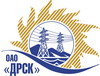 Открытое Акционерное Общество«Дальневосточная распределительная сетевая  компания»Протокол № 479/УКС-ВПзаседания закупочной комиссии по выбору победителя по закрытому электронному запросу цен на право заключения договора закупка № 78 лот 20  раздел  2.1.1.  ГКПЗ 2015 г.закупка 78 - «Мероприятия по технологическому присоединению заявителей к электрическим сетям напряжением до 20 кВ на территории СП "ПЮЭС" филиала «Приморские ЭС» Лот 20 «Мероприятия по технологическому присоединению заявителей к электрическим сетям напряжением до 20кВ на территории СП «ПЮЭС» филиала «Приморские ЭС» (Надеждинский район с.Прохладное, п.Шмидтовка)».ПРИСУТСТВОВАЛИ:	На заседании присутствовали 9 членов Закупочной комиссии 2 уровня. ВОПРОСЫ, ВЫНОСИМЫЕ НА РАССМОТРЕНИЕ ЗАКУПОЧНОЙ КОМИССИИ: О  рассмотрении результатов оценки заявок Участников.О признании предложений соответствующими условиям запроса цен.Об итоговой ранжировке предложений.О выборе победителя запроса цен.РЕШИЛИ:По вопросу № 1Признать объем полученной информации достаточным для принятия решения.Утвердить цены, полученные на процедуре вскрытия конвертов с предложениями участников закрытого запроса цен.По вопросу № 2Признать предложения ОАО "ВСЭСС" Россия, г. Хабаровск, ул. Тихоокеанская, 165, 680042,  ООО "ДВ Энергосервис" 690074, Приморский край, г. Владивосток, ул. Снеговая, д. 42 "Д", оф. 4,  ООО "УЭМ" 692502 , Приморский край, г. Уссурийск, ул. Штабского, д. 1 соответствующими условиям закупки По вопросу № 3Утвердить ранжировку предложений Участников:По вопросу № 4	Признать победителем запроса цен участника, занявшего первое место в итоговой ранжировке по степени предпочтительности для заказчика: Лот 20 «Мероприятия по технологическому присоединению заявителей к электрическим сетям напряжением до 20кВ на территории СП «ПЮЭС» филиала «Приморские ЭС» (Надеждинский район с.Прохладное, п.Шмидтовка)».  - ОАО "ВСЭСС" Россия, г. Хабаровск, ул. Тихоокеанская, 165, 680042, стоимость предложения 1 529 000,00 руб.  без учета НДС (1 804 220,00 руб. с учетом НДС). Срок выполнения работ: в течение 2 мес. с  момента заключения договора. Условия оплаты: В течение 30 (тридцати) календарных дней с момента подписания актов выполненных работ обеими сторонами. Гарантийные обязательства: гарантия подрядчика на своевременное и качественное выполнение работ, а также на устранение дефектов, возникших по его вине составляет 36 мес. со дня подписания акта ввода объекта в эксплуатацию. Гарантия на материалы и оборудование, поставляемые подрядчиком составляет 36 мес. со дня подписания акта ввода объекта в эксплуатацию. Срок действия оферты до 15.09.2015 г.город  Благовещенск«25» мая  2015 года№Наименование участника и его адресЦена заявки на участие в закрытом запросе цен1ОАО "ВСЭСС" (Россия, г. Хабаровск, ул. Тихоокеанская, 165, 680042)Предложение: подано 14.05.2015 в 07:50
Цена: 1 529 000,00 руб. (цена без НДС)2ООО "ДВ Энергосервис" (690074, Приморский край, г. Владивосток, ул. Снеговая, д. 42 "Д", оф. 4)Предложение: подано 14.05.2015 в 07:42
Цена: 1 530 000,00 руб. (цена без НДС)3ООО "УЭМ" (692502 , Приморский край, г. Уссурийск, ул. Штабского, д. 1)Предложение: подано 14.05.2015 в 07:32
Цена: 1 535 140,00 руб. (цена без НДСМесто в итоговой ранжировкеНаименование и адрес участникаЦена предложения без НДС, руб.1 местоОАО "ВСЭСС" Россия, г. Хабаровск, ул. Тихоокеанская, 165, 6800421 529 000,002 место ООО "ДВ Энергосервис" 690074, Приморский край, г. Владивосток, ул. Снеговая, д. 42 "Д", оф. 41 530 000,003 место ООО "УЭМ" 692502 , Приморский край, г. Уссурийск, ул. Штабского, д. 11 535 140,00Ответственный секретарь Закупочной комиссии: Моторина О.А. _____________________________Технический секретарь Закупочной комиссии:  Ирдуганова И.Н._______________________________